Silicone seal SI 180Packing unit: 1 pieceRange: K
Article number: 0175.0242Manufacturer: MAICO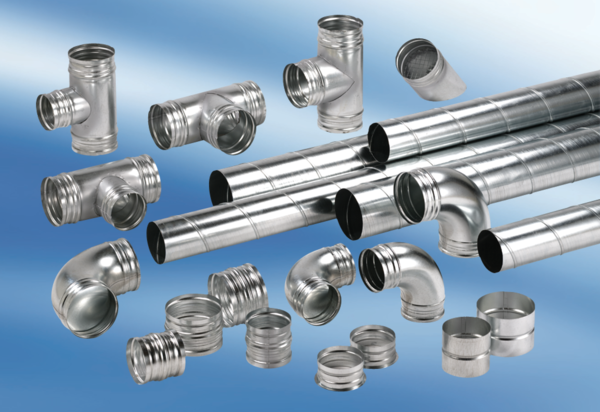 